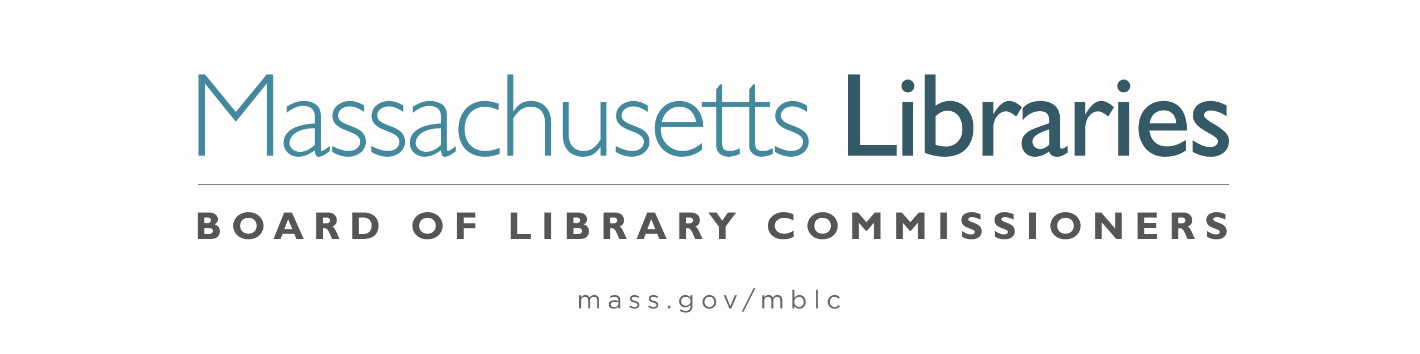 Welcome.  Thank you for attending this meeting of the Massachusetts Board of Library Commissioners.  Please remember that as part of the meeting agenda there is a time at the end of the meeting for public comment.  Should you wish to address the Board during a particular item, please wait to be recognized by the chair.Note: Agenda may include items not reasonably expected 48 hours before the meeting.Thursday, June 6, 2024  10:00 A.M./ Refreshments 9:30 A.M. Palmer Public Library Agenda- Regular Monthly MeetingCall to orderWelcome Speaker:          Stephanie Maher, Library Director        Roll Call of CommissionersSpeaker:	Debby Conrad, Chair	                     Approval of Minutes- May 2, 2024 Minutes (ACTION)Speaker:	Debby Conrad, ChairChair’s Report							 Speaker:	Debby Conrad, ChairCommissioner Reports					 Speaker:	Debby Conrad, Chair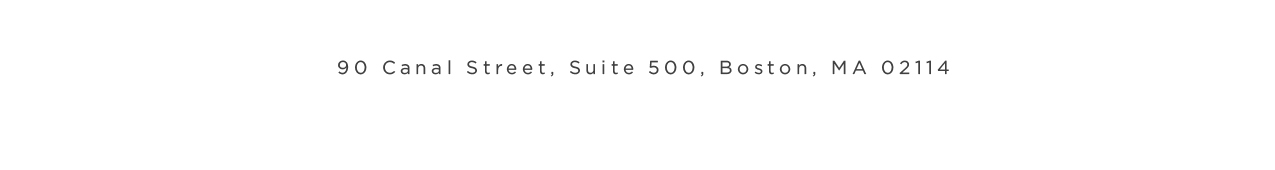 Director’s Report						 Speaker:	James M. Lonergan, Director Legislative ReportSpeaker:	Rob Favini, Government LiaisonConsideration of a FY2025 Grant Round for 7000-9506, Library Technology and Resource Sharing, including Telecommunications for Resource Sharing, Resource Sharing Program, Network Infrastructure, and Small Libraries in Networks (ACTION)Speaker:	Kate Butler, Library Information Systems Specialist Consideration of a FY2025 Grant Round for 7000-9506, LEA eContent grants (ACTION)Speaker:	Jaccavrie McNeely, Electronic Services Specialist Consideration of approval for a Deadline Extension Request from the Jones Library in Amherst (ACTION) Speaker:	Andrea Bono-Bunker, Library Building Consultant  Report from Massachusetts Library System (MLS)Speaker:	Sarah Sogigian, Executive Director   	 		Massachusetts Library System (MLS) Report from the Library for the Commonwealth (LFC) Public Comment						Old Business 	Adjournment 		Debby Conrad, ChairZoom Meeting Information
https://us02web.zoom.us/j/89255863811?pwd=Zy9aQ0N4N1g5SExVVkMwa1QzaFlHUT09 Meeting ID: 892 5586 3811/ Passcode: JuneDial in number: (646) 558-8656/ Meeting ID: 892 5586 3811